ПриложениеИНФОРМАЦИЯпо обращениям граждан, поступившим в органы местного самоуправления Бавлинского муниципального района 2018 годЗа 2018 год в органы местного самоуправления Бавлинского муниципального района поступило 879 обращений граждан. По сравнению с аналогичным периодом прошлого года количество обращений снизилось на 14% (1028 обращений - 2017).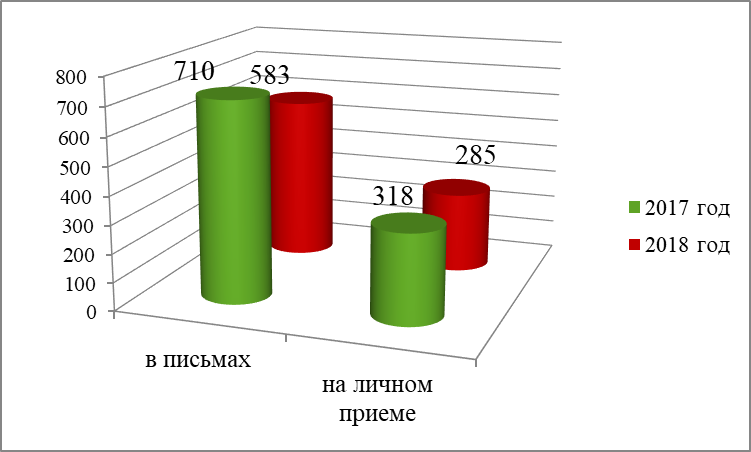 Рис.1 Количество обращений граждан за 2017 и 2018 годовИз Аппарата Президента Республики Татарстан по вопросам рассмотрения обращений граждан было направлено 59 поручений                                 (за 2017 год - 67). Из Кабинета Министров Республики Татарстан поступило                 20 поручений (в 2017 - 16), обращения через Государственный Совет Республики Татарстан - 6 (в 2017 - 11). Увеличилось количество обращений, поступивших через интернет-приемную и составило 53 обращения                               (49 - в 2017 году).Наиболее активной социальной группой, направляющей свои предложения, жалобы и заявления из общего числа заявителей, указавших своё социальное положение, остаётся работающая часть населения и пенсионеры, 143 и 161обращений соответственно, из них:- предприниматели - 31;- работники бюджетной сферы - 47;- руководители - 6;- фермеры - 5;- служащие ИТР - 3 и др.О наличии социальных льгот сообщили всего лишь 82 корреспондентов, из их числа:- 16 (20%) - человек имеют инвалидность;- 28 (34%) - многодетные семьи;- 1 (1%) - вдовы инвалида, участника Великой Отечественной войны;- 11 (13%) - малообеспеченные граждане;- 8 (10%) - ветераны труда;- 7 (9%) - молодые семьи;- 6 (7%) - родитель-одиночка;- 2 (2%) - участник Великой Отечественной войны;- 3 (4%) - дети-инвалиды.За данный период поступило 59 коллективных обращения, а авторы                      19 обращений - анонимные.Из поступивших за данный период обращений 285 человек были на личном приеме, в том числе, в адрес:- Главы района обратились 45 человек (72 - в 2017);- его заместителя - 34(51 - в 2017);- руководителя Аппарата Совета муниципального района - 6 (4 - в 2017);- руководителя исполнительного комитета Бавлинского муниципального района - 114 (83 - в 2017);- заместителя руководителя исполнительного комитета Бавлинского муниципального района - 9 (9 - в 2017);- руководителя исполнительного комитета муниципального образования «город Бавлы» - 77 (80 - в 2017).Исходя из анализа, по 378 (43%) вопросам приняты положительные решения, по 452 (51%) - разъяснено.Рис.2 Стркутура обращений по результатам рассмотрения48 (т.е. 5%) обращений рассматривалось комиссионно или с выездом на место.Из общего количества поступивших обращений (879) по содержанию, согласно общероссийскому тематическому классификатору, составили по     вопросам:- «Государство, общество политика» - 7% (60);- «Жилищно-коммунальная сфера. Жилище» - 46% (408);- «Оборона, безопасность, законность» - 1% (11);- «Социальная сфера» - 19% (170);- «Экономика» - 31% (272).Как видно из анализа, в указанный период самой актуальной является тематика, охватывающая жилищно-коммунальную сферу.Больше всего в жалобах население поднимает вопросы ненадлежащего содержания общего имущества, перебоев в электро-, водо-, газо- и теплоснабжении, обеспечения граждан жильем.С января по декабрь ООО «Управляющая компания г.Бавлы и Бавлинского района» совместно с представителями органов местного самоуправления, депутатов городского Совета, руководителей служб жизнеобеспечения города, Отдела МВД России по Бавлинскому району, отдела социальной защиты Министерства труда, занятости и социальной защиты Республики Татарстан в Бавлинском муниципальном районе проведено                      61 собрание (сходов) граждан.В основном были заданы вопросы капитального ремонта домов, тарифов и оплаты за коммунальные услуги и общедомовые нужды, благоустройства дворов, ремонта подъездов, цоколей, утепления фасадов. По данным вопросам были даны ответы с разъяснением руководителей служб жизнеобеспечения и представителями ООО «Управляющая компания г.Бавлы и Бавлинского района».В 2018 году за счет средств местного бюджета проведены следующие виды  работ:- ямочный ремонт улично-дорожной сети города Бавлы;- отсыпка улиц города Бавлы щебеночно-песчаной смесью;  	- нанесение горизонтальных дорожных разметок на всей протяженности улиц; 	- приобретение одного игрового комплекса для многоквартирных домов. 	По программе «Ремонт дворовых территорий и внутриквартальных проездов городов Республики Татарстан в 2018 году» был произведен ремонт дворовых территорий города.  	В рамках республиканской программы «Развитие общественных пространств в муниципальных образованиях Республики Татарстан» была произведена реконструкция парка в нижней части города.В 2018 году  по  программе  капитального  ремонта многоквартирных домов произведен капитальный ремонт в 5 домах на  общую  сумму 31 977 276,98  рублей:- ул.Калинина, д.43, г.Бавлы;- ул.Х.Такташа, д.20, г.Бавлы;- ул.С.Сайдашева, д.24, г.Бавлы;- ул.Нефтепровод, д.9,г.Бавлы;- ул.Заречная, д.13, с.Поповка.В целях обеспечения своевременной оплаты населения за коммунальные услуги в городе Бавлы и в соответствии со статьей 153, 154, 155 Жилищного кодекса Российской Федерации при Исполнительном комитете муниципального образования «город Бавлы» Республики Татарстан  еженедельно по средам   ведется  работа комиссии по работе с должниками за жилищно-коммунальные услуги. За 2018 год данной комиссией было проведено 23 заседания, на них приглашено 272 должника. Из них явилось                92 должника, с которыми проведена беседа и выявлены причины неуплаты жилищно-коммунальных услуг. За данный период должникам направлено                  1066 уведомлений. В суд подано 158 материалов, готовятся для подачи                       52 материала.Тема обеспечения граждан жилищем, пользование жилищным фондом, социальные гарантии в жилищной сфере затрагивалась в 101 (91 - в 2017) обращении граждан. Поступают обращения от ветеранов, инвалидов и семей, имеющих детей-инвалидов по вопросам, связанным с выдачей и реализацией государственного жилищного сертификата и с просьбой ускорить решение их вопроса (9).                    По вопросам постановки на учет и восстановления в очереди на получение жилья поступило 1 обращение, а также от лиц имеющих право первоочередного получения жилья - 8, по вопросу выделения жилья молодым семьям и специалистам - 3, обеспечения жильем детей-сирот и детей, оставшихся, без попечения родителей - 3. По улучшению жилищных условий и предоставление жилого помещения по договору социального найма обратилось 12 человек, а по  переустановке и перепланировке жилого помещения - 55. О возникших проблемах жилья в сельской местности обратился 1 человек.На территории Бавлинского муниципального района реализуются многие федеральные программы по обеспечению жильем граждан.Так в 2018 году по программе «Дети-сироты и дети, оставшиеся без попечения родителей, а также лиц из числа детей-сирот и детей, оставшихся без попечения родителей» получили жилье из специализированного жилищного фонда по договорам аренды 3 сироты Бавлинского района и ребенок из г.Казань.- Фасхутдинова С.М. получила квартиру в г.Бавлы, ул.Зиновьева, д.16, кв.29;- Курабашева Р.Ф. получила квартиру в г.Бавлы, ул.Зиновьева, д.16, кв.27;- Джумабаева Г.Х.(из Казани) получила квартиру в г.Бавлы, ул.Зиновьева, д.16, кв.19;- Бикмурзин Н.Л. получил жилой дом в с.Васькино-Туйралы, по ул.Новая, д.29, Бавлинского района.По программе  ФЦП «Устойчивое развитие сельских территорий на 2014-2017 годы и на период до 2020 года» 15 семей получили субсидии на строительство и приобретение жилья. Всего размер субсидии составил 15 373 883,00 рублей. По программе «Граждане признанные вынужденными переселенцами» получила субсидию 1 семья на сумму 2 725 056,00руб. - Фазлутдинов Ильдус Хасанович. Субсидия реализована путём приобретения жилья со вторичного рынка в г.Казань. По программе «Граждане, выезжающие (выехавшие) из районов Крайнего севера и приравненных к ним местностей» получила субсидию                1 семья на сумму 1 436 501,00руб. Субсидия реализована путём приобретения жилья со вторичного рынка в г.Бавлы. По программе «Социальная ипотека» в 2018 году построен многоквартирный жилой дом по ул.Зиновьева, д.19. Выиграли и были заселены в квартиры 25 семей работников предприятий Татнефти. Кроме того по Бавлинскому муниципальному району желают улучшить жилищные условия по программе «Социальная ипотека» дополнительно 18 семей, работников бюджетных организаций.В общем списке нуждающихся в улучшении жилищных условий по договорам социального найма состоят 101 семья. Второй значимой по содержанию поднятых вопросов являются обращения в блоке «Экономика» - 282 обращения (400 - в 2017). Наиболее актуальны в обращениях граждан проблемы, затрагивающие хозяйственную деятельность - 251 (349 - в 2017) обращения.Проблемам сельского хозяйства посвящены 20 (50 - в 2017) обращений граждан. Наблюдается тенденция уменьшения обращений по данной категории по сравнению с предыдущим годом. Это связано с тем, что информация по многим вопросам, касающихся сельскохозяйственной отрасли,  размещена на сайте Министерства сельского хозяйства и продовольствия Республики Татарстан. А также многие вопросы решаются на местах с участием Главы сельского поселения и начальника Бавлинского управления сельского хозяйства и продовольствия. Выделение земельных участков для строительства, фермерства, садоводства и огородничества, изменения статуса земельных участков, имущественные паи в большинстве случаев оформляются через Палату имущественных и земельных отношений Бавлинского муниципального района.Экономический блок также включает в себя вопросы строительства - 34 обращения граждан, в том числе строительство и реконструкция дорог - 31,        строительство на селе - 2 и другие. Вопросы градостроительства и архитектуры затрагиваются в 167. Данная категория одна из немногих, по которой наблюдается уменьшение количества обращений (в 2017 году было 200 обращений). Граждан все больше волнуют вопросы благоустройства городов и поселков, обустройство придомовых территорий; газификации, водоснабжения и электрификации поселений. Работа городского пассажирского транспорта раскрываются в блоке, посвященном транспортной тематике 8 (36 - в 2017). Несмотря на относительно стабильную ситуацию в работе городского транспорта, бывают случаи срыва рейсов, связанные с поломками маршрутных транспортных средств.Остальные вопросы экономического блока связаны с охраной природных ресурсов и окружающей природной среды  - 19 (34 - в 2017) и с торговлей - 5       (8- в 2017).Другой значимой по содержанию поднятых вопросов являются обращения, касающиеся социальной сферы - 91 обращений (107 - в 2017). Перечень затронутых проблем в данной сфере широк и разнообразен. Это вопросы здравоохранения, физической культуры и спорта (27); образования, науки и культуры (20); семьи (9); социального обеспечения и социального страхования  (20); труда и занятости населения (15).Вопросы лечения и оказания медицинской помощи, кадрового обеспечения, лекарственного обеспечения, жалобы на работу медицинских учреждений и медицинских работников и другие вопросы содержатся в тематическом блоке, посвященном здравоохранению. Количество таких обращений в 2018 году составило 23.Другая волнующая граждан тема «Оборона, безопасность и законность»: 11- обращений (19 - 2017). Формируется этот блок главным образом за счёт писем, затрагивающих вопросы безопасности и охраны правопорядка.Органы местного самоуправления применяют различные формы и методы работы с населением. Одной из эффективных форм  работы  является  организация  и проведение  собраний  граждан в сельских поселениях или  «Дни поселений», которые дают возможность сельским гражданам реализовать свои права по обращению к органам местного  самоуправления, как в устной, так и в письменной  форме. Собрания граждан  на селе  проводятся  согласно утвержденному графику с участием Главы района, руководителя  Исполнительного комитета муниципального района. В 2018 году было проведено 22 выездных приемов в сельских поселениях Бавлинского муниципального района. На приемах присутствовали  сотрудники различных служб района, что позволило оперативно  решить  многие проблемы и дать разъяснениям по возникшим вопросам.Наряду с вышеуказанными  формами и направлениями работы,  органы местного самоуправления  проводят  определенную работу с различными категориями граждан. Это встречи, «круглые столы» с участниками и ветеранами Великой Отечественной войны, вдовами участников Великой отечественной войны, участниками ликвидации аварии на Чернобыльской АЭС, ветеранами района.Жители района могут задавать вопросы Главе муниципального района через редакцию газеты «Слава труду» («Хезмәткә дан»), а также обратиться в интернет-приемную Главы Бавлинского муниципального района.	 Рис.5 Сведения о количестве и содержании обращений в разрезе сельских поселенийСогласно анализу по работе с обращениями граждан Главами сельских поселений рассмотрено 385 обращений. Население сельских поселений в основном обращаются с просьбами о выдаче справок для различных служб района и для оформления документов на жилой дом и земельные участки, выдаются документы для оформления наследства,  с просьбой оказать помощь в урегулировании семейных конфликтов, по вопросу трудоустройства, по водоснабжению, по благоустройству и др.За 2018 год Александровским сельским поселением рассмотрено                  39 обращений, в том числе посредством электронного документооборота - 6,  на личном приеме Главы сельского поселениябыли 31 человек.	За данный период состоялось 2 отчетных схода граждан, где поднимались вопросы по бесперерывному функционированию автобусного сообщения, капитального ремонта детского сада и школы,  по вывозу твердых бытовых отходов, водоснабжения и другие.За 2018 год населению выдано 361 справка (о составе семьи - 46,  с  места жительства - 29, выписок на земельный участок и дом из похозяйственной книги - 36, выписок из домовых книг - 129, справок формы № 1 и № 2 - 14 и других справок  - 107).	В Исергаповское сельское поселение поступило 31 обращений, из них письменных - 6 и устных - 25. В основном население обращается по вопросам  перебоев в системе водоснабжения, освещения улиц и очистки дорог от снежных заносов.	За 2018 год выдано 334 справок и документов различного социально-правового содержания.В Кзыл-Ярском сельском поселении регулярно ведется прием  граждан, имеются журналы регистрации справок и выдачи других документов.	За текущий период в Совет Кзыл-Ярского сельского поселения поступило 12 обращений. Анализ содержания обращений граждан показывает, что актуальными для жителей сельского поселения за отчетный период были вопросы жилищно-коммунальной сферы и хозяйственной деятельности.За 2018 год выдано 119 справок и 42 выписки различного содержания.В Крым-Сарайском сельском поселении за 2018 год поступило                      24 устных и 3 письменных обращения. 	По 17 обращениям приняты положительные решения, по 3 обращениям проведена разъяснительная работа.За отчетный период в районные службы было направлено 7  обращений                (охотобщество, ООО «Игенче», ООО «Уют», КФХ «Салимзанов»,                          МКП г.Бавлы «Управление по благоустройству и озеленению», Дорожный участок № 1 БУАД ООО «Татнефтедор»).Ведется  работа по оказанию помощи заявителям в оформлении в собственность земельных участков и жилых домов, для этого выдано                         15 выписок из похозяйственных книг. Постоянно осуществляется выдача различных справок населению (315 справок).Проводились совместные рейды комиссии по неблагополучным, многодетным семьям, одиноким пенсионерам, совместно представителями различных служб, в частности отдела социальной защиты, газовой службы. В Новозареченском сельском поселении зарегистрировано                            11 обращение, из них 11 устных. По 11обращениям приняты положительные решения. Большинство обращений граждан по вопросам жилищно-коммунального хозяйства и хозяйственной деятельности. Постоянно осуществляется выдача различных справок населению.За 12 месяцев 2018 года Покровско-Урустамакским сельским поселением рассмотрено 24 обращения граждан, из низ 13 устных,                                5 письменных. Проведено 11 сходов граждан, где населением Покровско-Урустамакского сельского поселения поднимались такие вопросы, как самообложение населения, водоснабжение населения, вывоз твердо-бытовых отходов, выборы, противопожарная безопасность, защита домашнего скота от ящура, защита от птичьего гриппа, своевременной оплате налогов, переход с аналогового телевидения на цифровое и оформление паевых земель и другие.В Поповское сельское поселение за 2018  год поступило 32 обращений граждан, из них 3 письменных, 32  человека  были  на  личном приеме Главы сельского поселения. За данный период выдано 405 различных справок.Жители в основном  обращаются с просьбами о выделении земельных участков, о выдаче документов для оформления земельных участков в собственность, о выдаче справок для оформления наследства и получения компенсации,  оформления заявлений на регистрацию и снятие с регистрации,  оформления  договоров  на  приватизацию  квартир,  выдачи выписки  из  похозяйственных  книг  для  регистрации  земельных  участков  и  жилых  домов. Выдаются различные справки в городской суд, газовую службу, Татэнергосбыт, в пенсионный фонд, отдел социальной защиты, отдел образования и другие.18 ноября 2018 года в селах Поповка и Верхняя Фоминовка состоялись местные референдумы по вопросу введения самообложения граждан.В 2018 году на территории поселения проведена модернизация уличного освещения по ул.Заречная, Молодежная, Фрунзе, отсыпана щебнем дорога по ул. Центральная и дамба пруда, очищен и углублен овраг на ул. Центральная, укреплен берег р.Кучема, устранен порыв и проведена замена водяного насоса, установлены 3 комплекта детских площадок. За 12 месяцев 2018 года Потапово-Тумбарлинским сельским поселением рассмотрено 36 обращения, из них 34 - устных, 2 - письменных. Основное количество обращений связано с хозяйственной деятельностью и жилищно-коммунальными вопросами, в частности  с очисткой дорог от снежных заносов, перебоями в электроснабжении и водоснабжении. Поступают вопросы по содержанию домашнего скота. За данный период выдано 411 справок и документов различного содержания по месту требования по запросам служб района.В 2018 году проведено 2 собрания граждан, где рассматривались вопросы  о проделанной работе, о санитарном и противопожарном состоянии населенных пунктов и другие.18 ноября 2018 года на территории поселения состоялся  референдум по вопросу самообложения граждан (покупка и установка оборудования для детской площадки в с.Потапово-Тумбарла и с.ВаськиноТуйралы).В Салиховское сельское поселение поступило 29 обращений в устной форме. В обращениях просили очистить дороги от снега, благоустройство территорий, перебои водоснабжения, вопросы по налогам. За истекший период проведено 3 схода граждан. Рассматривались такие вопросы, как строительство нового моста в с.Салихово между улицами Калинина и Гагарина, уличное освещение, проведение водопровода в с.Хансверкино по ул.Советская, обслуживание газовых котлов в многоэтажках с.Новые Чути. За 2018 год в  Татарско-Кандызское сельское  поселение  обратились 34 человека устно и 5 - письменно по различным  вопросам. Выдано                           380 различных справок, выписок и характеристик, 13 нотариально заверенных доверенностей. В Тумбарлинское сельское поселение за 2018 год поступило 48  устных обращений. В обращениях были затронуты такие вопросы, как очистка водопропускных труб, на неисправные светильники, по отсыпке дороги, по субботникам, начисления по налогам и другие.Проведено 7 собраний граждан в с.Татарская Тумбарла: по итогам 2018 года, о проведении референдума, по подготовке к переходу на цифровое эфирное телевидение, по организации субботников,  по бесхозным собакам, противопожарных мероприятиях.В Удмуртско-Ташлинское  сельское поселение за 2018 год поступило 41 обращение (26 - устных, 15 - письменных), из них решены положительно -31, выдано 181 справок.На личном приеме и заявлениями в основном обращаются  с просьбами  о выдаче справок для паспортно-визовой службы, ведется работа с должниками по земельным и имущественным налогам и за вывоз ТБО. 	Ведется  работа по оказанию помощи населению в оформлении в собственность земельных участков и жилых домов, для этого за 2018 год выдано 12 выписок из похозяйственных книг.При Совете сельского поселения  ведется работа  комиссий по делам несовершеннолетних. На учете  комиссии по делам несовершеннолетних  при исполнительном комитете Уд-Ташлинского сельского поселения состоят                      11 семей. Рейды по проверке неблагополучных семей проводятся регулярно,             за год было проведено 27 рейдов. 	В 2018 году был проведен сход граждан, где рассматривались вопросы о проделанной работе Главы сельского поселения. В Шалтинское сельское поселение обратилось 13 человек, все в устной форме.  В основном обращаются с просьбами о выдаче справок для оформления наследства, оформление заявлений и выписок на регистрацию и снятие с регистрации в отделение УФМС г.Бавлы, оформление домов, выписки из похозяйственных книг в земельный комитет, в БТИ и Регистрационную палату. Выдавались справки  в горгаз, в пенсионный фонд,  в  нотариальные конторы,  в управление социальной защиты, в Бавлинский отдел Министерства внутренних дел, справки с места жительства, о составе семьи, бытовые характеристики. 	Распоряжениями Главы Бавлинского муниципального района,   руководителей  Исполнительных комитетов  района и города, глав  сельских поселений  назначены ответственные лица по работе с обращениями граждан.В целом органы местного самоуправления Бавлинского муниципального района, предприятия, учреждения, организации, руководители, должностные лица района и города   в соответствии  со своими полномочиями  ведут  личный  прием, рассматривают предложения, заявления, жалобы граждан, дают на них ответы, принимают необходимые меры в установленные  законом  сроки.____________________